TOWN OF KILLINGLY
ORDINANCE  SUBCOMMITTEE  MEETINGMonday, April 11, 2016, 6:30 p.m., Room 204Killingly Town Hall, 172 Main Street, KillinglyMeeting MinutesCall To Order	The meeting was called to order at 6:30 p.m. by Ms. Pratt.	Members Present:  	Gail Oakley Pratt, Dennis Alemian, Adam Griffiths	Others Present:  		Finance Director Mary Calorio,  Councilor John HallberghCitizens Participation	NoneAdoption of Minutes of Previous Meeting: January 14, 2016	Motion by Mr.  Griffiths to accept the minutes of the March 14, 2016 meeting, as 	presented. Second by Mr. Alemian. Motion passed 3-0.Old BusinessDiscussion of adoption of proposed tax refund ordinance:  Section 14-7 Tax      Payments made in excess of amount due 	The Town Manager submitted an ordinance to the subcommittee that incorporated the statutory principles as well as the local language that the subcommittee discussed at its March 14, 2016 meeting.  	Motion by Mr. Alemian to forward the proposed ordinance to the full Town Council, with a recommendation to adopt.  Second by Mr. Griffiths.  Motion passed 3-0.New Business       	a)  Discussion and action on a proposed revision that will correct 		  obsolete language in Section 13-22(c)(4) of the Killingly Code of                Ordinances	       This proposal would add language to the section that would allow the use                of polyetheline/polypropeline pipe in certain drainage applications, as                  approved by the Town Engineer.  Mr. Sirrine presented specifications                 and data to the subcommittee.                Motion by Mr. Griffiths to forward the proposed ordinance to the full                 Town Council, with a recommendation to adopt.  Second by Mr. Alemian.                Motion passed 3-0.	b)   Review of Chapters 1 & 2 of the Town of Killingly Code of Ordinances		   The subcommittee made several recommended changes/modifications to                  Chapters 1 & 2.Page 2Ordinance subcommitteeApril 11, 2016Meeting minutesAdjournment	Motion to adjourn by Mr. Griffiths at 7:25 p.m. Second by Mr. Alemian.	Motion passed 3-0.Respectfully submitted,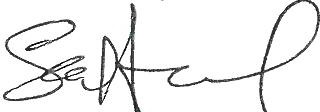 Sean Hendricks